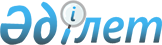 Об утверждении порядка проведения раздельных сходов местного сообщества и определения количества представителей жителей села, улиц для участия в сходе местного сообщества поселка Горняцкий города Рудный Костанайской областиРешение маслихата города Рудного Костанайской области от 6 декабря 2022 года № 162
      В соответствии с пунктом 6 статьи 39-3 Закона Республики Казахстан "О местном государственном управлении и самоуправлении в Республике Казахстан" и постановлением Правительства Республики Казахстан от 18 октября 2013 года № 1106 "Об утверждении Типовых правил проведения раздельных сходов местного сообщества" Рудненский городской маслихат РЕШИЛ:
      1. Утвердить порядок проведения раздельных сходов местного сообщества и определения количества представителей жителей села, улиц для участия в сходе местного сообщества поселка Горняцкий города Рудный Костанайской области согласно приложению 1 к настоящему решению.
      2. Утвердить количественный состав представителей жителей села, улиц для участия в сходе местного сообщества поселка Горняцкий города Рудный Костанайской области согласно приложению 2 к настоящему решению.
      3. Настоящее решение вводится в действие по истечении десяти календарных дней после дня его первого официального опубликования. Порядок проведения раздельных сходов местного сообщества и определения количества представителей жителей села, улиц для участия в сходе местного сообщества поселка Горняцкий города Рудный Костанайской области Глава 1. Общие положения
      1. Настоящий порядок проведения раздельных сходов местного сообщества и определения количества представителей жителей села, улиц для участия в сходе местного сообщества поселка Горняцкий города Рудный Костанайской области (далее – порядок) разработан в соответствии с пунктом 6 статьи 39-3 Закона Республики Казахстан "О местном государственном управлении и самоуправлении в Республике Казахстан", постановлением Правительства Республики Казахстан от 18 октября 2013 года № 1106 "Об утверждении Типовых правил проведения раздельных сходов местного сообщества" и устанавливает порядок проведения раздельных сходов местного сообщества жителей села, улиц поселка Горняцкий и села Перцевка города Рудный Костанайской области.
      2. В настоящем порядке используются следующие основные понятия:
      1) местное сообщество – совокупность жителей (членов местного сообщества), проживающих на территории соответствующей административно-территориальной единицы, в границах которой осуществляется местное самоуправление, формируются и функционируют его органы;
      2) раздельный сход местного сообщества – непосредственное участие жителей (членов местного сообщества) села, улицы в избрании представителей для участия в сходе местного сообщества. Глава 2. Порядок проведения раздельных сходов местного сообщества
      3. Для проведения раздельного схода местного сообщества территория поселка Горняцкий и села Перцевка подразделяется на участки (село, улицы).
      4. На раздельных сходах местного сообщества избираются жители сел, улиц для участия в сходе местного сообщества в количестве не более трех человек.
      5. Раздельный сход местного сообщества созывается и организуется акимом поселка Горняцкий.
      6. О времени, месте созыва раздельных сходов местного сообщества и обсуждаемых вопросах население местного сообщества оповещается акимом поселка Горняцкий не позднее, чем за десять календарных дней до дня его проведения через средства массовой информации, официальные интернет ресурсы местных исполнительных органов и социальные сети.
      7. Проведение раздельного схода местного сообщества в пределах села, улиц организуется акимом поселка Горняцкий.
      При наличии в пределах улицы многоквартирных домов раздельные сходы многоквартирного дома не проводятся.
      8. Перед открытием раздельного схода местного сообщества проводится регистрация присутствующих жителей соответствующего села, улицы, имеющих право в нем участвовать.
      Раздельный сход местного сообщества считается состоявшимся при участии не менее десяти процентов жителей (членов местного сообщества), проживающих в данном селе, улице и имеющих право в нем участвовать.
      Не имеют права участвовать в сходе местного сообщества и на собрании местного сообщества несовершеннолетние лица, лица, признанные судом недееспособными, а также лица, содержащиеся в местах лишения свободы по приговору суда.
      9. Раздельный сход местного сообщества открывается акимом поселка Горняцкий или уполномоченным им лицом.
      Председателем раздельного схода местного сообщества является аким поселка Горняцкий или уполномоченное им лицо.
      Для оформления протокола раздельного схода местного сообщества открытым голосованием избирается секретарь.
      10. Кандидатуры представителей жителей села, улицы для участия в сходе местного сообщества выдвигаются участниками раздельного схода местного сообщества в соответствии с количественным составом, утвержденным Рудненским городским маслихатом.
      11. Голосование проводится открытым способом персонально по каждой кандидатуре. Избранными считаются кандидаты, набравшие наибольшее количество голосов участников раздельного схода местного сообщества.
      12. На раздельном сходе местного сообщества ведется протокол, который подписывается председателем и секретарем и передается со дня подписания в аппарат акима поселка Горняцкий. Количественный состав представителей жителей села, улиц для участия в сходе местного сообщества поселка Горняцкий города Рудный Костанайской области
					© 2012. РГП на ПХВ «Институт законодательства и правовой информации Республики Казахстан» Министерства юстиции Республики Казахстан
				
      Секретарь городского маслихата 

С. Байгужин
Приложение 1к решению маслихатаот 6 декабря 2022 года№ 162Приложение 2к решению маслихатаот 6 декабря 2022 года№ 162
№
Наименование села, улиц
Количество представителей жителей села, улицы (человек)
1
поселок Горняцкий
поселок Горняцкий
1
улица Академика Сатпаева
1
1
улица Галюченко
1
1
улица Геологоразведчиков
1
1
улица Дощанова
1
1
улица Мичурина
1
1
улица Озерная
1
1
улица Партизанская
1
1
улица Сергея Лазо
1
1
улица Энтузиастов
1
2
село Перцевка
3